ВОПРОСЫ К ЗАЧЁТУпо дисциплине«ПРОЕКТНАЯ И КОНСТРУКТОРСКАЯ ДОКУМЕНТАЦИЯ»Весенний семестр 2023-2024 учебного годаСпециальность 1-39 03 01 «Электронные системы безопасности» (сокр.)(группа 213371)Роль проектирования и конструирования  в инновационных процессах по разработке и постановке продукции на производство.  Задачи, решаемые проектной и конструкторской документацией (ПиКД) при создании электронных систем безопасности (ЭСБ).  Понятия «проектная документация» и «конструкторская документация». Этапы применения ПиКД для ЭСБ.Правовые аспекты создания ПиКД ЭСБ. Гражданско-правовая, административная  и уголовная ответственность за несоблюдение требований нормативно-правовых актов.    Технические нормативно-правовые акты и их основные требования по построению компонентов ПиКД  ЭСБ.  Предпроектная и проектная документация при создании технических средств и системы охраны по ТКП ХХХ-2018 МВД Республики Беларусь.Состав и качественное содержание ПиКД ЭСБ.Особенности CAE system автоматизированного проектирования  и их возможности применения для оформления ПиКД ЭСБ.  Стадии разработки ПиКД ЭСБ.  Техническое задание при проектировании ЭСБ: содержания и требования по ЕСКД.Техническое предложение при проектировании ЭСБ: содержания и требования по ЕСКД.Эскизный проект при проектировании ЭСБ: содержания и требования по ЕСКД.Технический проект при проектировании ЭСБ: содержания и требования по ЕСКД.Рабочая конструкторская документация ЭСБ: содержания и требования по ЕСКД.Особенности содержания ПиКД для систем пожарной автоматики.Особенности содержания ПиКД для систем видеонаблюдения.Особенности содержания ПиКД для систем контроля и управления доступом.Особенности содержания ПиКД для систем охранной сигнализации. Особенности содержания ПиКД для систем против антитеррористических действий. Пояснительная записка при проектировании ЭСБ: правила формирования и  требования.   Особенности содержания пояснительной записки при проектировании ЭСБ. Назначение, классификация и содержание электрических схем для ЭСБ.Условные графические обозначения (УГО) и обозначения элементов цифровой техники для электрических схем ЭСБ (ГОСТ 2.743-91 ЕСКД.Схема электрическая структурная (Э1) для ЭСБ: основные требования и правила построения.Схема электрическая функциональная (Э2) для ЭСБ: основные требования и правила построения.Схема электрическая принципиальная (Э3) для ЭСБ: основные требования и правила построения.Схема электрическая монтажная (Э4) для ЭСБ: основные требования и правила построения.Схема электрическая подключений устройств (Э5) для ЭСБ: основные требования и правила построения.Схема электрическая общая (Э6) для ЭСБ: основные требования и правила построения.Схема электрическая расположения (Э7) для ЭСБ: основные требования и правила построения.Схема электрическая объединенная (Э0) для ЭСБ: основные требования и правила построения.Спецификация оборудования, изделий и материалов ЭСБ: требования, правила формирования и особенности построения.Кабельный журнал интерфейсных шлейфов и шлейфов сигнализации: требования, правила формирования и особенности построения.Сборочный чертеж изделия ЭСБ и его спецификация: требования, правила формирования и особенности построения.Рабочий чертеж детали ЭСБ: требования, правила формирования и особенности построения.Чертежи 3D-моделей изделия и его  деталей ЭСБ: требования, правила формирования и особенности построения.Сметная документация к проекту ЭСБ: состав и содержание.Отчет о патентных исследованиях к проекту ЭСБ: содержание, правила оформления и регистрации.Патентный формуляр к проекту ЭСБ: содержание, правила оформления и регистрации.Программный комплекс nanoCAD ОПС в системе автоматизированного проектирования (САПР) и его особенности в разработке ПиКД ЭСБ.Создание  с помощью ПК nanoCAD ОПС имитационной модели объекта ЭСБ на базе архитектурного плана объекта. Оформление рабочего чертежа.Интеграция с помощью САПР на основе ПК nanoCAD ОПС имитационной модели ЭСБ в общую BIM-модель объекта.Создание с помощью САПР на основе ПК nanoCAD ОПС взаимосвязей между компонентами имитационной модели объекта ЭСБ, подготовка его плана к созданию электротехнической модели и схемы электрической общей расположения оборудования и прокладки кабельных трасс. Оформление рабочего чертежа.Создание с помощью САПР на основе ПК nanoCAD ОПС электротехнической модели ЭСБ на базе имитационной модели ее объекта. Оформление рабочего чертежа. Создание с помощью с помощью САПР на основе ПК nanoCAD ОПС чертежа детали изделия, применяемого в ЭСБ. Создание с помощью САПР на основе ПК nanoCAD ОПС сборочного чертежа изделия, применяемого в ЭСБ. Формирование с помощью САПР на основе ПК nanoCAD ОПС чертежа 3D-модели изделия, применяемого в ЭСБ. Формирование с помощью САПР на основе ПК nanoCAD ОПС общего чертежа 3D-модели ЭСБ.Особенности создания проектной и конструкторской документации на основе СТП 01-207 БГУИР «Дипломные проекты (работы). Общие требования.Этапы создания ПиКД при дипломном проектировании. Сущность нормоконтроля при этом.Оформление программного продукта по ГОСТ 19.701–90 при дипломном проектировании.Вопросы разработал:ПАВЛОВИЧ Александр Эдуардович – доцент, канд.техн.наук, ст.научн.сотр.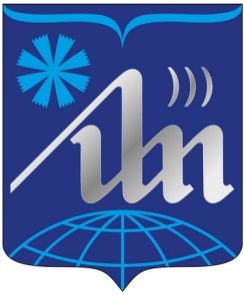 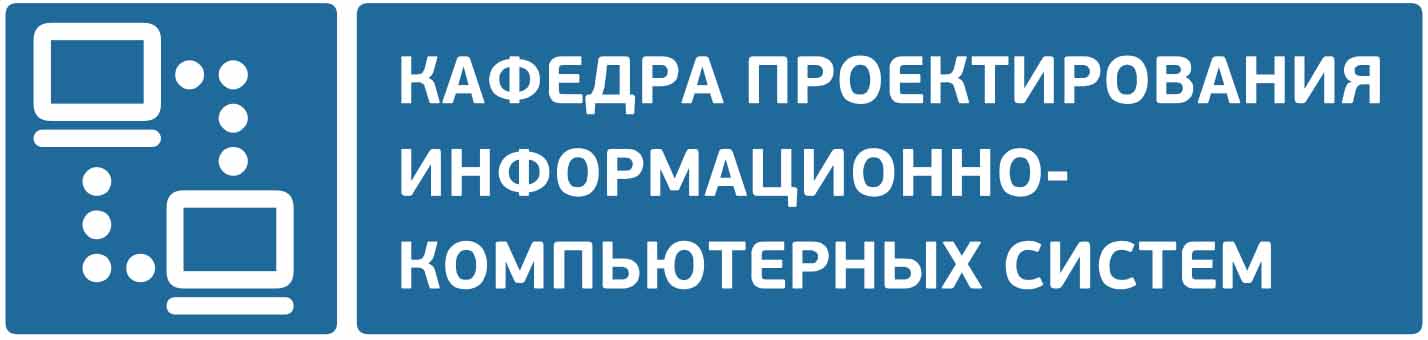 